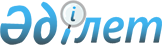 Об Имашеве Б.М.Постановление Правительства Республики Казахстан от 22 ноября 2001 года N 1506

      Правительство Республики Казахстан постановляет: 

      Освободить Имашева Берика Мажитовича от должности Председателя Агентства Республики Казахстан по регулированию естественных монополий, защите конкуренции и поддержке малого бизнеса. 

 

     Премьер-Министр     Республики Казахстан

(Специалисты: Умбетова А.М.,              Мартина Н.А.)      
					© 2012. РГП на ПХВ «Институт законодательства и правовой информации Республики Казахстан» Министерства юстиции Республики Казахстан
				